							BILDN 15.6.2022 § 80Principer för skol- och förskoleskjutsar i Sjundeå kommun fr.o.m. 1.8.2022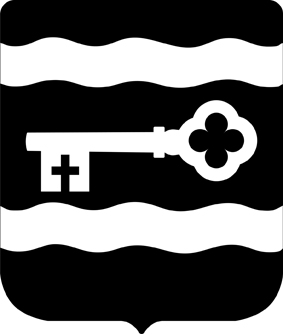 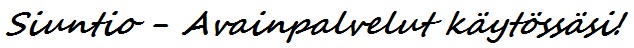 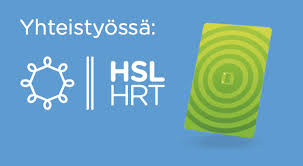 1. LAGSTIFTNING	32. TILLÄMPNING AV LAGEN	42.1 Handledd verksamhet för väntetiden	42.2 Skolresorna för elever i förberedande undervisning	42.3 Understöd för transport eller ledsagande	43. GRUNDER FÖR BEVILJANDE AV AVGIFTSFRI SKOLSKJUTS ELLER UNDERSTÖD	53.1. Skolresans längd i kilometer	53.2. Skolresans farlighet	53.3. Skolresans längd tidsmässigt	53.4. Hälsoskäl	63.5. Rovdjursskjutsar	64. ANSÖKAN OM SKOLSKJUTS	64.1. Ansökan	64.2. Beslut om skolskjuts	74.3. Ändringssökande	84.4. Om transporten lämnas outnyttjad	84.5. Ändring eller annullerande av skjutsrätt	84.6. Överförande av skjutsansvaret på vårdnadshavaren	85. ELEVER SOM GÅR I ANNAN SKOLA ÄN I NÄRSKOLA ELLER I ANNAN KOMMUN OCH FÖRSKOLEELEVER	96. ORDNANDET AV SKOLSKJUTSARNA	106.1. Allmänt	106.2. HRT:s turbussar	116.3. Sjundeås Nyckellinjer	126.4. Resa utan kort	126.5. Stödundervisning	126.6. Klubb- och eftermiddagsverksamhet	126.7. Kvarsittningar	136.8. En elev insjuknar under skoldagen	136.9. Tillfälliga skjutsar till exempel pga. olycksfall	137. HUR GÅ TILL VÄGA, OM MAN INTE ÄR BERÄTTIGAD AVGIFTSFRI SKOLSKJUTS?	138. ALLMÄNNA REGLER SOM FÖLJS I KOLLEKTIVTRAFIKEN (PERSONER SOM RESER PÅ HRT-LINJER)	148.1 Uppförande	148.2. Idrottsutrustning och andra avvikande föremål	148.3. Vårdnadshavarens uppgifter och ansvar	148.4. Skolans uppgifter och ansvar	148.5. Informerande om tidtabeller och rutter	148.6. Hur transporterna fungerar	159. REGLER FÖR SKOLSKJUTSAR  (ENBART FÖR PERSONER SOM RÖR SIG MED SEPARAT BESTÄLLD SKJUTS)	159.1. Belastningsbestämmelser	159.2. Säkerhetsbälten	159.3. Uppförande	159.4. Att äta och dricka	159.5. Idrottsutrustning och andra avvikande föremål	159.6. Chaufförens uppgifter och ansvar	159.7. Vårdnadshavarens uppgifter och ansvar	169.8. Skolans uppgifter och ansvar	169.9. Informerande om tidtabeller och rutter	169.10. Hur transporterna fungerar	1610. HANDLANDE VID PROBLEMSITUATIONER	1710.1. Olycksfall	1710.2. Bilen anländer inte till hållplatsen	1710.3. Avvikande väder- eller dylika förhållanden	1710.4. Skada och skadegörelse	1710.5. Trafikförseelse	1710.6. Borttappat och glömt resgods	1710.7. Reklamationer	171. LAGSTIFTNINGLagen om grundläggande utbildning 32 § SkolresorEn elev i grundläggande utbildning eller påbyggnadsundervisning som har längre än fem kilo-meter till skolan har rätt till fri transport. En elev i förskoleundervisning som har längre än fem kilometer från hemmet till förskoleundervisningen eller från sådan dagvård som avses i lagen om barndagvård till förskoleundervisningen har rätt till fri transport hemifrån direkt till förskoleundervisningen eller från dagvården till förskoleundervisningen och från förskoleundervisningen hem eller till dagvården. En elev i grundläggande utbildning, påbyggnadsundervisning eller förskoleundervisning har rätt till fri transport också när den väg som avses ovan med beaktande av hans eller hennes ålder eller andra omständigheter är alltför svår, ansträngande eller farlig. Ett alternativ till fri transport är ett tillräckligt understöd för transport eller ledsagande. Elevens dagliga skolresa som ordnas enligt 1 mom. får med väntetider inberäknade ta högst två och en halv timme i anspråk. Om eleven när läsåret börjar har fyllt 13 år, får skolresan ta högst tre timmar i anspråk. Om en elev antas till någon annan skola eller plats för undervisningen än den som avses i 6 § 2 mom., kan såsom villkor för antagningen ställas att vårdnadshavaren svarar för de kostnader som transporten eller ledsagningen medför. Därutöver, om ett barn som får förskoleundervisning deltar i barndagvård som ordnas i en annan kommun på det sätt som avses i 11 c § i lagen om barndagvård, har den som ordnar undervisningen rätt att förutsätta att barnets vårdnadshavare svarar för de kostnader som orsakas av transporten eller ledsagningen mellan dagvårdsplatsen och platsen för förskoleundervisningen.Elever som väntar på transport ska ha möjlighet till handledd sysselsättning. Lag om ett försök med tvåårig förskoleundervisning 8 § 4 mom. Med avvikelse från 32 § i lagen om grundläggande utbildning är den primära förmånen för skolresor ett tillräckligt understöd som beviljas för transport eller ledsagning av eleven. 2. TILLÄMPNING AV LAGENSkolskjutsarna ordnas i enlighet med lagen om grundläggande utbildning och enligt de principer som bildningsnämnden i Sjundeå kommun årligen fastställer. Skolskjuts ordnas till den närskola som kommunen anvisat. Dessa principer gäller även förskoleundervisningen och med skola avses också den plats där förskoleundervisning ordnas. Skolskjuts beviljas för sträckan mellan hemhållplatsen och skolan och tillbaka. Skolskjuts beviljas för förskolebarn för sträckan mellan hemhållplatsen eller småbarnspedagogiken till förskolan och mellan förskolan och hemhållplatsen eller till småbarnspedagogiken. Vårdnadshavarna till andra elever än de som är berättigade till kommunens skolskjuts är själva skyldiga att ordna sina barns skjutsar på bästa möjliga sätt. Ifall vårdnadshavarna upplever att den av kommunen erbjudna basnivån gällande skolskjutsar inte är tillräcklig, kan även vårdnadshavarna till de elever som är berättigade till kommunens skolskjutsar på egen bekostnad ordna sina barns skolskjutsar på det sätt de själva önskar.2.1 Handledd verksamhet för väntetidenParagraf 32 mom. 4 i lagen om grundläggande utbildning har tolkats så att den inte gäller elever som före skolan början transporterats till skolan och som väntar att lektionerna ska börja. Det finns alltid en tjänsteinnehavare på plats från det att den första skolskjutseleven anländer med skolskjuts tills att den sista skolskjutseleven har lämnat skolan med skolskjuts. Ifall väntetiden för skolskjutsen av någon orsak förlängs ordnas ledd verksamhet för de elever som väntar på skjuts.2.2 Skolresorna för elever i förberedande undervisningInvandrarelever som deltar i förberedande undervisning har likadan rätt till skolresetransport eller understöd som elever i grundläggande utbildning eller förskola.2.3 Understöd för transport eller ledsagande I 32 § i lagen om grundläggande utbildning stadgas om elevens rätt att få understöd för skolresorna. Paragrafen gäller förskoleundervisning, grundläggande utbildning och påbyggnadsundervisning. I och med stadgandena i 32 § 1 mom. i lagen om grundläggande utbildning har från den avgiftsfria skolskjutsen reducerats den principiella skyldighet som föräldrarna har att ordna skolskjuts för sitt barn. Lagen föreskriver inte att den som ordnar undervisning är skyldig att ordna transporten utan att man kan välja huruvida man ordnar avgiftsfri skolskjuts eller om man betalar understöd för transport och ledsagande. Därtill konstateras heller inte i lagen, att en avgiftsfri transport skulle vara det första alternativ jämfört med understöd. Lagen föreskriver således inte någon rätt för barnet till någon särskild form av transport, t.ex. taxitransport. I lagen konstateras dock att kommunen i alla fall kan ersätta transporten med ett tillräckligt understöd. 3. GRUNDER FÖR BEVILJANDE AV AVGIFTSFRI SKOLSKJUTS ELLER UNDERSTÖD 3.1. Skolresans längd i kilometer Med för- och grundskoleelevernas egentliga skolresa avses den dagliga resa, som sker mellan hemmet/bostaden och skolan, och som eleven företar då hen åker till skolan och återvänder därifrån. Undantag är förskoleundervisningen, då skjuts för en elev som är berättigad skolskjuts kan ordnas från hemmet eller alternativt från vårdplatsen till förskolan samt från förskolan till hemmet eller alternativt vårdplatsen.Kommunen ordnar skjuts eller understöd åt eleven om elevens skolresa till förskoleundervisning eller till årskurserna 1-3 i den av kommunen anvisade närskolan är minst tre kilometer i en riktningelevens skolresa till årskurserna 4-9 i den av kommunen anvisade närskolan är minst fem kilometer i en riktningSkolresan mäts längs den kortaste vägen som är i allmänt bruk, inklusive de privata vägar för vilka kommunen beviljar bidrag, från hemdörren till skolporten eller motsvarande platser. Ifall eleven kan gå sin skolväg alternativt längs en fotgängarled, en gång- och cykelled eller längs en väg avsedd för biltrafik, anses skolvägen vara den kortaste väg som eleven kan gå med iakttagande av trafikreglerna.  Kommunen är inte skyldig att ordna skolskjuts för hela resan. Kilometergränsen (3 km eller 5 km) utgör den självrisksträcka längs vilken eleven bör ta sig t.ex. från hemmet till hållplatsen.  3.2. Skolresans farlighet Om skolresan eller en del av den är farlig kan kommunen ordna skjuts eller assistans för det avsnitt som anses farligt eller för annat avsnitt av skolresan som kan anses som skäligt. Utlåtanden om farliga avsnitt ges av polismyndigheten på begäran av bildningskansliet.3.3. Skolresans längd tidsmässigt Enligt lagen om grundläggande utbildning får elevens skolresa inklusive väntetider ta högst 2 h 30 min. i anspråk om inte eleven när läsåret börjar har fyllt 13 år. I samma årskurs kan enligt lagen således finnas elever, vars maximala längd på skolresan i tid varierar. Om en elev när läsåret börjar har fyllt 13 år får skolresan ta högst 3 timmar i anspråk. Tiden för sådan resa som företas på egen hand beräknas enligt den tid som eleven använder för skolresan.  För gångresornas del tillämpas anvisningarna i boken (Gustav Wikström: Bildningsväsendets lagstiftning, Hakapaino Oy 2004, s.80): de yngre eleverna promenerar ca 4 km i timmen och de äldre eleverna borde klara av att gå 5 km i timmen.I praktiken tillämpas anvisningarna på följande sett:en förskoleelev – en elev i 1 åk promenerar en 1 km:s sträcka på 15 minuteren elev i 2-4 åk promenerar en 1 km:s sträcka på 13 minuteren elev i 5-9 åk promenerar en 5 km:s sträcka på 1 timme3.4. HälsoskälDet är möjligt att anhålla om skolskjuts för en elev pga. hälsoskäl. Som motivering till ansökan ska ett utlåtande av en läkare eller en expert bifogas. Förutom orsakerna och motiveringarna till behovet av skjuts ska av utlåtandet även framgå för vilken tidsperiod ordnandet av skjutsen rekommenderas samt hur experten rekommenderar att skjutsen ordnas.Expertutlåtandena ska införskaffas av vårdnadshavaren och bifogas till ansökan om skjuts alla läsår på nytt ifall utlåtandena inte till sin natur är permanenta. En rekommendation om ordnande av skjuts är inte en tillräcklig motivering för beviljande av skjuts utan behovet och utsträckningen av skjutsen kan bedömas från fall till fall med hjälp av expertutlåtandena. Skjutsen beviljas inte automatiskt ända från hemgården. Kommunen ordnar inte och ersätter inte elevers skjutsar till läkar- och terapeutbesök. 3.5. RovdjursskjutsarDet förekommer rovdjur på Sjundeå kommuns områden. Förekomsten av rovdjur föranleder inte i och för sig sådan fara, att man därför skulle beviljas avgiftsfri skolskjuts. Ett tillfälligt skjutsbehov kan komma i fråga då det uppstått ett aktuellt hot genom att ett rovdjur har konstaterats uppträda hotfullt mot människan. Ett tillfälligt skjutsbehov kan inte grunda sig på händelser som inträffat tidigare år. För att konstatera en rovdjursfara behövs ett utlåtande av den lokala jaktvårdsföreningen. Bildningsdirektören kan på ansökan av elevens vårdnadshavare enligt prövning bevilja skolskjuts pga. rovdjursfara. Den tillfälliga avgiftsfria skolskjutsen avslutas omedelbart då orsaken till skjutsen upphör.4. ANSÖKAN OM SKOLSKJUTS  4.1. AnsökanI 32 § i lagen om grundläggande utbildning stadgas om elevens rätt till fri transport om skolresan är längre än fem kilometer, svår, ansträngande eller farlig. Ett alternativ till fri transport är ett tillräckligt understöd för transport eller ledsagande. Elever som studerar i förskoleundervisning och i grundläggande utbildning i Sjundeå kommun ansöker årligen om skolskjuts via Wilma inom meddelad utsatt tid.Elever som flyttar till kommunen eller inom kommunen mitt under läsåret kan ansöka om skolskjuts även under läsåret. Skjutsen ordnas senast inom en vecka efter att ansökan lämnats in.För ett barn som är i gemensam vårdnad bestäms rätten till skolskjuts enligt den officiella adress som antecknats för barnet i befolkningsregistret. (HFD:2006:10).Vårdplatsskjutsar mellan hemmet, vårdplatsen och skolan varken ordnas eller ersätts för elever som deltar i morgon- eller eftermiddagsverksamhet som ordnas inom familjedagvården eller av en aktör inom tredje sektorn. Skjutsar ordnas inte heller till tillfälliga vårdplatser.För en elev som är berättigad skolskjuts kan skjuts från tillfällig adress ordnas. En förutsättning är dock att flyttning sker på grund av en oväntad och av familjen icke påverkad orsak (t.ex. vid vattenskador eller eldsvåda) som inte har berott på förbiseende. Ifrågavarande praxis tillämpas inte t.ex. då ett egnahemshus inte blir färdigt inom utsatt tid.4.2. Beslut om skolskjutsAvgiftsfri skolskjuts kan beviljas sådana sökanden som uppfyller förutsättningarna. Ett alternativ till skolskjuts är ett tillräckligt understöd. Enligt 77 § 8 punkten i Sjundeå kommuns förvaltningsstadga beslutar bildningsdirektören om skolskjutsarna och beviljar specialtillstånd för skjuts utgående från sakkunnigutlåtanden. Skolskjutsbesluten publiceras i Wilma senast i slutet av juni.  Understöd kan på motiverade grunder också beviljas för en kortare eller längre tid än den ansökta tiden.  Understöd betalas på basen av en ansökan till vårdnadshavare som ledsagar sitt barn till förskoleundervisningen eller den grundläggande utbildningen. Understödet kan beviljas även för en del av resan, t.ex. mellan hemmet och hämtnings-/lämningsplatsen, förutsatt att resan som måste färdas är över två kilometer. En elev som deltar i den tvååriga förskoleundervisningen är den främsta skolskjutsförmånen ett tillräckligt understöd som beviljas för att skjutsa eller ledsaga en elev. Förutsättningen är att vårdnadshavaren själv ordnar transporten åt eleven och att eleven uppfyller de villkor för avgiftsfri skolskjuts som framgår av punkt 3 i dessa skolskjutsprinciper.  Ifall förskoleeleven utöver förskoleundervisningen har behov av kompletterande småbarnspedagogik (före kl. 9:15 eller efter kl. 13:15), har hen inte rätt till avgiftsfri skolskjuts eller understöd. Ifall förskoleeleven behöver kompletterande småbarnspedagogik endast efter förskoleundervisningen har hen rätt till avgiftsfri skjuts på morgnarna direkt till förskoleundervisningen. Beloppet för ledsagningsunderstödet fastställs enligt den prislista från HRT som är i kraft för den tiden. Som ledsagningsunderstöds ersätts åt vårdnadshavaren priset för en D-zons månadsbiljett för en vuxen enligt HRT:s interna trafiks prislista. Ledsagningsunderstöd betalas till vårdnadshavaren två gånger i året på basis av separat ansökan för högst nio månader per år. För skolornas lovtider betalas inget understöd. 4.3. ÄndringssökandeFör ett beslut om skolskjuts som gjorts av bildningsdirektören kan besvär anföras skriftligen till Helsingfors förvaltningsdomstol. Besvärsanvisningarna ingår som bilaga.4.4. Om transporten lämnas outnyttjadVårdnadshavarna är skyldiga att meddela bildningskansliet varje läsår ifall elev, som blivit beviljad rätt till skolskjuts, inte utnyttjar den beviljade skjutsen. 4.5. Ändring eller annullerande av skjutsrättOm det sker ändringar i de grunder som berättigar till elevspecifik skolskjuts, kan en elevs rät till avgiftsfri skolskjuts annulleras eller ändras genom ett separat beslut av bildningsdirektören. Sådana ändringar kan t.ex. vara elevens flytt eller ändringar i farlighetsklassificeringen av skolresan. Vårdnadshavaren ska höras innan beslut fattas. Elevens vårdnadshavare är skyldig att meddela bildningskansliet om ändringar som påverkar elevens rätt till skolskjuts.4.6. Överförande av skjutsansvaret på vårdnadshavarenIfall en skolskjutselev trots anmärkningar och varningar bryter mot givna direktiv och regler kan bildningsdirektören besluta om överförandet av skolskjutsansvaret på vårdnadshavaren för en viss tid. Förfarandet grundar sig på 29 och 32 § i lagen om grundläggande utbildning. Bildningskansliet informerar vårdnadshavaren, skolan och chauffören om de ändrade arrangemangen och tidpunkten. Fortgående förseelser som leder till detta förfarande kan bl.a. vara:låta bli att använda säkerhetsbälteskadegörelseosakligt beteende gentemot föraren och andra passageraremissbrukande av beviljat resekort 5. ELEVER SOM GÅR I ANNAN SKOLA ÄN I NÄRSKOLA ELLER I ANNAN KOMMUN OCH FÖRSKOLEELEVERPå basen av ett tjänsteinnehavarbeslut av bildningsdirektören kan Sjundeå kommun ersätta skolskjutsarna för en elev från Sjundeå kommun som beviljats specialundervisning i en annan kommun.Om en elev på ansökan av sin vårdnadshavare går i skola i en annan kommun eller i en annan skola än den närskola som kommunen anvisat ordnas och ersätts skolskjutsar inte. I enstaka fall kan Sjundeå kommun åt en elev anvisa en förskoleundervisningsplats eller närskola i en annan kommun om om kostnaderna för ordnandet av skjutsen är klart lägre och om den tid som används dagligen för skolresan är kortare än vid skjuts till en skola inom kommunens område. I dessa fall svarar Sjundeå kommun för skolskjutskostnaderna.Om ett barn som får förskoleundervisning deltar i barndagvård som ordnas i en annan kommun på det sätt som avses i 6 § 4 mom. i lagen om småbarnspedagogik, har den som ordnar undervisningen rätt att förutsätta att barnets vårdnadshavare svarar för de kostnader som orsakas av transporten eller ledsagningen mellan dagvårdsplatsen och platsen för förskoleundervisningen.Sjundeå kommun och Vichtis kommun har ingått ett avtal (BILDN 1/2009 § 9) om att Vichtis kommun ordnar förskole- och grundläggande utbildning åt de sjundeåelever för vilka Sjundeå anvisar en närskola i Vichtis. Detta avtal avser de finskspråkiga elever som bor i Palakoskivägen och Palakoskibacken-områdena och som inte har direkt trafikförbindelse till Sjundeå. Förskoleeleverna och eleverna på årsklasserna 1-6 har rätt att gå i Huhmarnummi skola i Vichtis kommun. De finskspråkiga eleverna på årsklasserna 7-9 har rätt att gå i Nummelanharju skola i Vichtis kommun. Sjundeå kommun har avtal om anordnandet av grundläggande utbildning för årskurserna 7–9 med Kyrkslätt kommun (Winellska skolan) och Lojo stad (Källhagens skola). Elevens närskola bestäms enligt boplatsen. Närskolan för de elever som bor söder om kommuncentrum är Winellska skolan, för de elever som bor i kommuncentrum eller norr om det är närskolan Källhagens skola. Principerna för antagande av elever och en karta över elevantagningsområdena finns publicerad på internet.Eleverna ansöker om skolskjuts av kommunen som ordnar utbildningen. Utbildningsanordnaren levererar till eleverna nödvändiga resekort.6. ORDNANDET AV SKOLSKJUTSARNA 6.1. AllmäntKollektivtrafikens rutter har planerats så att de omfattar hela Sjundeås område. I tidtabellerna har man beaktat skolornas start- och sluttider. I Sjundeå ordnas skolskjuts genom att bevilja elever med rätt till avgiftsfri skolskjuts i förskoleundervisning eller grundläggande utbildning HRT:s resekort.Förskoleelever som deltar i det tvååriga försöket med förskoleundervisning beviljas understöd för ledsagande.Av skjutskortet i Wilma framgår den planerade HRT-rutten för barnet enligt läsordningen. På kortet syns HRT:s linjenummer.Eleverna kan använda även andra turer på den egna rutten. Rutterna och tidtabellerna finns på den av HRT upprätthållna reseplaneraren. Vid planerandet av rutter och tidtabeller beaktas även lönsamheten. Skjutsarna ordnas inte från dörr till dörr, utan eleverna samlas vid busshållplatserna. Kommunen är inte skyldig att ordna skolskjuts för hela resan, utan skjuts kan ordnas för endast en del av resan. Den sträcka som en elev ska vara förberedd på att ta sig på egen hand, är högst så lång som den kilometersträcka som fastställts som självrisksträcka. Man strävar efter att placera hållplatserna så att det är så tryggt som möjligt att stiga på och av vid dem och att det inte uppstår onödiga behov av att korsa vägen. En elev kan också bli tvungen att använda flera olika transportmedel eller byta bil under skolresan.  På grund av tidtabellerna kan en elev vara tvungen att vänta innan undervisningen börjar på morgonen eller efter att den slutat på eftermiddagen. Man strävar efter att ordna skjutsarna så att det inte blir väntetider. Skjutsarnas rutter och tidtabeller kan ändras under läsåret.6.2. HRT:s turbussar 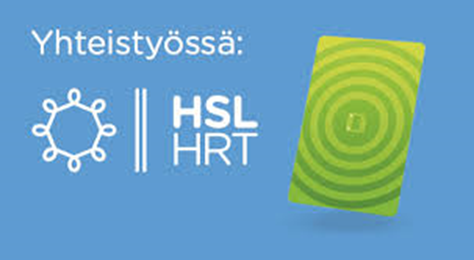 Kommunen betalar det första resekortet. Till Sjundeås HRT betjäningsställe levereras årligen information om de elever som har blivit beviljade avgiftsfri skolskjuts. Eleven/vårdnadshavaren går i augusti före skolorna börjar till kundbetjäningsstället som finns i Sjundeås bibliotek för att ladda till kortet en biljett som gäller för hela läsåret. Eleven/vårdnadshavaren kan skaffa ett nytt personligt resekort istället för ett försvunnet bara vid Sjundeås kundbetjäningsställe (biblioteket). För ett nytt kort som ersätter det borttappade, uppbärs en kortavgift enligt HRT:s prislista. För ett andra eller därpå följande kort uppbärs också en behandlingsavgift enligt HRT:s prislista. Om resekortet skadas och det inte beror på eleven, kan eleven få ett nytt resekort från Sjundeås kundbetjäningsställe utan att någon avgift uppbärs. Eleverna får behålla sina elevkort under sommarlovet. På hösten innan skolorna börjar i Sjundeå, ska man vid kundbetjäningsstället i biblioteket ladda på korten elevbiljetter för höst- och vårterminen enligt det laddningsbrev som skickats hem. Elevbiljetten gäller under skolornas höst- och vårterminer vardagar kl. 4.30–18.00 (inte under söckenhelger eller jul och sommarlov). Elevbiljetten fungerar under biljettens giltighetstid som en normal periodbiljett och berättigar till ett obegränsat antal resor.Eleverna sköter om sina resekort under hela den grundläggande utbildningen.Elevernas resekort är avsedda för skolresor. För skoldagar och avslutningsdagar som infaller på lördagar har det laddats värde på kortet. Familjerna kan om de så önskar, själva ladda värde på elevernas resekort och då kan kortet även användas under kvällar, helger och lovtider.HRT:s personliga resekort kan användas inom HRT:s zon D mellan Sjundeå och Kyrkslätt både i tåg och bussar exempelvis för att ta sig till hobbyer. HRT:s resekort fungerar även i U-trafikturerna då man reser inom kommunen.Barn under 7 år kan åka avgiftsfritt och de får ett barnen resekort i papp.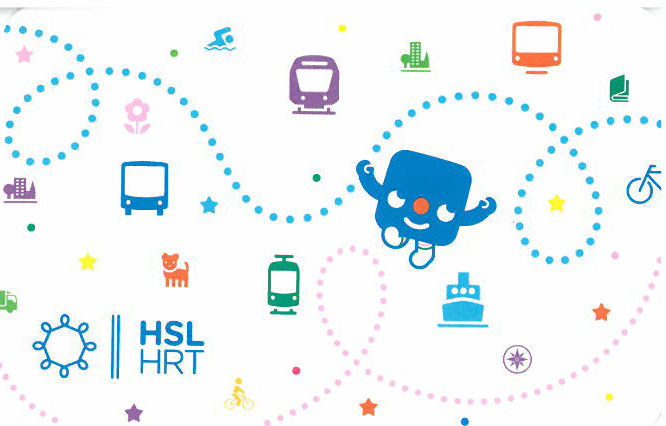 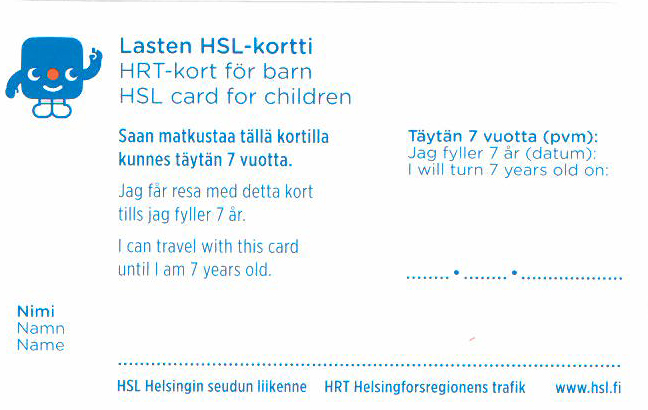 6.3. Sjundeås NyckellinjerSjundeås Nyckellinjer har integrerats till en del av HRT-trafiken. Eleverna stämplar sitt HRT resekort alltid då de reser.6.4. Resa utan kortOm en elev av någon orsak inte har med sig sitt kort, betalar eleven själv sin resa. Resan kan inte betalas med kontanter. Eleven kan mot kvitto söka om återbäring av avgiften från bildningskansliet. Av en passagerare kan på HRT:s turer uppbäras en kontrollavgift på 80 euro och priset på en enkelbiljett (eller värdebiljett) om hen reser utan giltig biljett. HRT:s biljettgranskare sköter om granskningen av resebiljetter på bussar, tåg, spårvagnar, i metro och på Sveaborgsfärjan.6.5. Stödundervisning Om en elev deltar i stödundervisning kan eleven använda en senare tur på den egna skjutsrutten. 6.6. Klubb- och eftermiddagsverksamhetMan strävar efter att ordna skolornas klubbverksamhet, så att även de elever som beviljats skjuts, kan delta i klubbarna med beaktande av skjutstidtabellerna. Utbildningsanordnaren är inte skyldig att sköta om skolskjutsen till skolans klubb, hem från klubben eller från klubben till daghemmet. En elev kan ändå genom att utnyttja befintliga HRT-linjer, använda senare så att eleven har möjlighet att delta i den av kommunen ordnade klubbverksamheten innan eller efter skoldagen eller för skjuts hem från eftermiddagsverksamheten. Utgående från ett tidsbundet avtal stöder kommunen eftermiddagsverksamheten i Edvardsberg. Eleverna använder det för dem beviljade HRT resekortet för att resa från skolan till Edvardsberg (HRT-linje 915 B). Ifall en elev söker sig till Edvardsbergs eftermiddagsverksamhet och hen inte har beviljats rätt till avgiftsfri skolskjuts, ska elevens vårdnadshavare skaffa ett HRT resekort på egen bekostnad.6.7. KvarsittningarKvarsittningarna ordnas så att eleven har möjlighet att resa med en senare skjuts. Det ordnas ingen separat skjuts för eleven hem från kvarsittningen.6.8. En elev insjuknar under skoldagen Skolan tar kontakt med vårdnadshavaren gällande hämtandet av eleven. Eleverna kan också använda befintliga tidigare eller senare turer. Det ordnas ingen separat skjuts för en insjuknad elev hem.6.9. Tillfälliga skjutsar till exempel pga. olycksfallVid sjukdoms- eller olycksfall kan skjuts beviljas för den tid som nämns i läkarintyget. För ordnande av skolskjuts pga. olycksfall ska reserveras tre vardagar från det datum då expertutlåtandet lämnats in till bildningskansliet.Om bildningsdirektören enligt fallspecifikt överläggande anser att beställningsskjuts är behövligt, ordnas det med en fritt formulerad ansökan av vårdnadshavaren och det därtill bifogade läkarutlåtanden och/eller utlåtande av en sakkunnig inom socialväsendet för den tid, som eleven i andra fall inte kan ta sig hemifrån till skolan och tillbaka. Vårdnadshavarnas arbetshinder är inte en tillräcklig grund för att ordna beställningsskjuts eller tillfällig skolskjuts.7. HUR GÅ TILL VÄGA, OM MAN INTE ÄR BERÄTTIGAD AVGIFTSFRI SKOLSKJUTS?Elever som inte är berättigade avgiftsfri skolskjuts kan på egen bekostnad köpa ett HRT resekort.8. ALLMÄNNA REGLER SOM FÖLJS I KOLLEKTIVTRAFIKEN (PERSONER SOM RESER PÅ HRT-LINJER)8.1 UppförandeEnligt lagen om upprätthållande av ordning i kollektivtrafik har föraren rätt att från trafikmedlet avlägsna en passagerare som orsakar störning och som trots förbud från förarens sida har fortsatt med att orsaka störning. Passagerare får icke avlägsnas ur trafikmedel, om honom/henne därigenom orsakas fara för hälsan.8.2. Idrottsutrustning och andra avvikande föremålUnder skolresor önskas att man transporterar endast sådan idrottsutrustning och övriga föremål som behövs i skolarbetet eller om vilka särskilt har överenskommits med skolan. Idrottsutrustningen bör skyddas på tillbörligt sätt under transporten (bettskydd för skridskor, skidorna i en påse eller ihop bundna).  8.3. Vårdnadshavarens uppgifter och ansvarDet är önskvärt att vårdnadshavarna till de elever som inleder skolgången och även äldre elever i god tid lär sina barn vilken skolreserutten är, användningen av tidtabellerna och hur man rör sig i trafiken. Det är mycket viktigt att använda reflexer under de mörka årstiderna. Vårdnadshavarna till de barn som får skjuts ansvarar för att barnet tryggt kommer från hemmet till hållplatsen och från hållplatsen hem. Om en elev har blivit beviljad skolskjuts som hen av någon orsak inte fortgående vill använda, ansvarar vårdnadshavaren för skolresan. 8.4. Skolans uppgifter och ansvarElever som använder kollektivtrafik är på vårdnadshavarens ansvar under hela skolresan.8.5. Informerande om tidtabeller och rutter De planerade HRT-linjerna publiceras på blanketten skjutskort som finns i Wilma i början av läsåret. På skjutskortet syns ruttens linjenummer. Rutterna och tidtabellerna finns i den av HRT upprätthållna reseplaneraren. HRT informerar om störningssituationer på sina hemsidor samt i HRT:s mobilapplikation. 8.6. Hur transporterna fungerarDet lönar sig för eleven att vara på hållplatsen minst fem minuter före tiden som anges på tidtabellen. Bilen får inte passera hållplatsen före tiden enligt tidtabell. Om ett barn försenar sig från skjutsen, ordnas ingen separat skjuts och den ersätts heller inte. 9. REGLER FÖR SKOLSKJUTSAR  (ENBART FÖR PERSONER SOM RÖR SIG MED SEPARAT BESTÄLLD SKJUTS)9.1. Belastningsbestämmelser För skolskjutsar tillämpas trafik- och kommunikationsministeriets förordning om belastning och säkerhetsarrangemang vid transport av skolelever och barn i dagvård  9.2. SäkerhetsbältenFöraren ansvarar för att eleverna använder säkerhetsbälten i de bilar som det installerats sådana. Föraren assisterar vid behov i fastsättningen av säkerhetsbältet. 9.3. UppförandeSkolans ordningsregler gäller även under den beställda skjutsen.  Under skolskjutsen är det chauffören som är den fostringsansvariga personen. Under skjutsen iakttas hans/hennes direktiv. Trafiksäkerheten är alltid det viktigaste under transporten. Man får inte röra sig i bilarna under transporten. 9.4. Att äta och drickaDet är förbjudet att äta och dricka i fordonen.9.5. Idrottsutrustning och andra avvikande föremålUnder skolresorna transporteras endast sådan idrottsutrustning och övriga föremål som behövs i skolarbetet eller om vilka särskilt har överenskommits med skolan. Idrottsutrustningen bör skyddas på tillbörligt sätt under transporten (bettskydd för skridskor, skidorna i en påse eller bundna ihop).  9.6. Chaufförens uppgifter och ansvarFöraren bör minnas att hen deltar i det fostrande arbetet. Servicen, beteendet och språkbruket ska vara vänligt och sakligt. Föraren föregår med gott exempel också då det gäller trafiksäkerheten. Trafikantens ansvar omfattar transporten av eleven från hemhållplatsen till skolans hållplats och tvärtom. Det är inte tillåtet att avvika från rutten. Om föraren till följd av trafiksäkerhetsskäl måste göra tillfälliga ändringar i skolskjutsrutten som avses i punkt 9.3 eller då det gäller platsen för upplockande eller avlämnande av eleven, ska ändringen godkännas på bildningsavdelningen innan ändringen fullföljs.9.7. Vårdnadshavarens uppgifter och ansvarDet är önskvärt att vårdnadshavarna till de elever som inleder skolgången och även äldre elever i god tid lär sina barn vilken skolreserutten är, användningen av tidtabellerna och hur man rör sig i trafiken. Det är mycket viktigt att använda reflexer under de mörka årstiderna. Vårdnadshavarna till de barn som får skjuts ansvarar för att barnet tryggt kommer från hemmet till hållplatsen och från hållplatsen hem. Om en elev har blivit beviljad skolskjuts som hen av någon orsak inte fortgående vill använda, ansvarar vårdnadshavaren för skolresan. Om en elev i undantagsfall inte har av skjuts från eller till en avhämtningsplats som ligger avsides från huvudrutten, ska vårdnadshavaren meddela om avvikelsen till Nyckellinjernas förare per sms eller e-post. Det är bra att informera föraren om elevens hälsotillstånd och om faktorer som kan inverka på skjutsarna. 9.8. Skolans uppgifter och ansvarSkolan ansvarar för elevens säkerhet endast då eleven utnyttjar den beviljade skolskjutsen. Skolan har ansvaret för eleven från det att hen stigit ur bilen vid skolan till dess att skoldagen slutar och eleven på nytt stiger in i bilen vid skolan.Trafikanternas/förarnas ansvar omfattar tiden från det att eleven stiger på fordonet vid hemhållplatsen eller samlingspunkten tills eleven lämnas av vid skolan och vice versa.9.9. Informerande om tidtabeller och rutter Vårdnadshavarna informeras om skjuts som beställts för eleven samt förarens kontaktuppgifter.9.10. Hur transporterna fungerarEleven ska vara på hållplatsen minst fem minuter före tiden som anges i tidtabellen. Om barnet försenar sig behöver bilen inte vänta på eleven. Bilarna kan avvika från den angivna tidtabellen till tjugo minuter senare. Bilen får inte köra förbi taxihållplatsen före utsatt tid om inte alla de som ska stiga på vid hållplatsen är med. Om ett barn försenar sig från skjutsen, ordnas ingen separat skjuts och den ersätts heller inte. 10. HANDLANDE VID PROBLEMSITUATIONER  10.1. Olycksfall Sjundeå kommun har försäkrat alla elever för olyckor som sker i skolan eller under skolresan. Trafikantens trafikförsäkring ersätter de skador som ligger på trafikantens ansvar. Olycksfallsförsäkringen gäller under den egentliga skoltiden och under skolresan mellan skolan och hemmet samt de studieutflykter som är upptagna i den årliga arbetsplanen. Även en kort avvikelse från skolreserutten avbryter försäkringen. Försäkringen ersätter de vårdkostnader som uppstår till följd av olyckan men inte skador på föremål. Om det inträffar en allvarlig trafikolycka, där det uppstår personskador, sköter polisen om situationen och informerar därom. 10.2. Bilen anländer inte till hållplatsen  Beroende på olika orsaker kan det någon gång hända att bilen inte lyckas trafikera enligt tidtabellen. Ifall förseningen beror på att ett fordon har gått sönder är trafikanten skyldig att ställa upp med ersättande fortskaffningsmedel. Kommunen ersätter inte resan om vårdnadshavaren själv skjutsat eleverna eller beställt skilda taxin.10.3. Avvikande väder- eller dylika förhållandenKommunen ansvarar inte för separata transporter som används vid undantagssituationer till följd av dåligt väglag, arbetsmarknadskonflikter och dylikt. I dessa fall är det på vårdnadshavarens ansvar att besluta att skicka eleven till skolan. Föraren har, beroende på situationen, rätt att besluta om en tillfällig ändring av skolskjutsrutten eller om platsen för avhämtande eller avlämnande av eleven på grund av trafiksäkerhetsskäl. 10.4. Skada och skadegörelse Vårdnadshavaren är ersättningsskyldig för de skador eleven har orsakat på ett fordon. Trafikanten och elevens vårdnadshavare kommer sinsemellan överens om ersättande av skadorna. Kommunen ersätter inte skador som elever orsakat bilarna. 10.5. TrafikförseelseIfall det i samband med skjutsen sker allvarliga förseelser, såsom brott mot trafiklagstiftningen, ska vederbörande kontakta polisen direkt.10.6. Borttappat och glömt resgodsMan kan fråga om hittegods som blivit kvar i bilen direkt av vederbörande bils förare eller ifråga varande trafikant.10.7. ReklamationerOm man inte är nöjd med kvaliteten på skjutsarna, ska man skicka responsen till bildningskansliet. Om det är fråga om en händelse eller fortsatt försummelse som berör en enskild elev, lönar det sig att individualisera eleven, tidpunkten för händelsen och orsaken till klagan. 